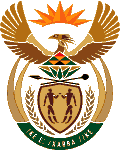 MINISTRY OF ENERGYREPUBLIC OF SOUTH AFRICAPRIVATE BAG x 96, PRETORIA, 0001, Tel (012) 406 7658PRIVATE BAG x 9111, CAPE TOWN, 8000 (021) 469 6412, Fax (021) 465 5980	Memorandum from the Parliamentary OfficeNational Assembly Question: 3281Mr M M Dlamini (EFF) to ask the Minister of Energy:Whether (a) his department and/or (b) entities reporting to him awarded any contracts and/or tenders to certain companies (names and details furnished) from 1 January 2009 up to the latest specified date for which information is available; if so, in each case, (i) what service was provided, (ii) what was the (aa) value and (bb) length of the tender and/or contract, (iii) who approved the tender and/or contract and (iv) was the tender and/or contract in line with all National Treasury and departmental procurement guidelines?									NW3713EReply:The department did not award any contracts and /or tenders to the any of the companies listed in the question above, from 1 January 2009 to 2018, (i)   Not applicable, (aa) Not applicable, (bb) Not applicable, (iii)  Not applicable and (iv)  Not applicable (b)Central Energy FundNB: PetroSA has no contract with DCD Group (2006/037611/07). PetroSA entered into a contract with DCD Marine (Pty) Ltd, registration no 1947/027805/07 for the provision of support to assist with systems integration testing of subsea structures and fabrication works for the Reel Drive System onto the deck of DSV Da Vinci for PetroSA’s Project Ikhwezi. The Supplier, DCD Marine (Pty) Ltd, was paid R 7 064 076.71 between August 2013 and May 2014. DCD Marine (Pty) Ltd is a subsidiary of DCD Group (Pty) Ltd. Strategic Fuel FundThe CEF Group and its subsidiaries did not at any point in time have any dealing with the rest of the below entities:DCG Group Afrit Propco Elgin Dock Simiglo Interpair Services Cancerian Investments Phuma Finance Elgin, Brown and Harper Diesel and Turbo Services  National Energy Regulator of South Africa(b) None of the furnished companies were awarded any contracts and/or tenders, (b)(i) N/A, (ii) (aa) N/A,    (bb) N/A, (iii) N/A and (iv) N/ASouth African Nuclear Energy Corporation(b) Afrit van der Wettering, (i) Service of a trailer and repairs to a trailer, respectively, (ii)(aa) R6690 (excl VAT) placed on 3/10/2016 and R7131 (excl VAT) placed on 3/10/2016, (iii) Mr. Thabo Tshelane for Nuclear Liabilities Management department, (iv) The work was done within 30 days. No official contract was entered into and no tender process was required as this was below the tender threshold per NECSA’s procurement procedure, (b) Vox Telecommunications, (i) Internet services for information management, (ii)(aa) R30 140.00 and (iii) Mr. Leon Russell, Manager Information Services, (iv) The above orders and contract were in line with NECSA’s procurement as well as all National Treasury guidelines.National Nuclear Regulator(b) None of the furnished companies were awarded any contracts and/or tenders, (b)(i) N/A, (ii)(aa) N/A,       (bb) N/A, (iii) N/A and (iv) N/ANational Radioactive Waste Disposal Institute(b) None of the furnished companies were awarded any contracts and/or tenders, (b)(i) N/A, (ii)(aa) N/A       (bb) N/A, (iii) N/A, and (iv) N/ASouth African National Energy Development Institute(b) None of the furnished companies were awarded any contracts and/or tenders, (b)(i) N/A, (ii)(aa) N/A       (bb) N/A, (iii) N/A and (iv) N/ANAME OF SUPPLIERSERVICES RENDEREDVALUE & LENGTH OF CONTRACTAPPROVED BYCOMPLIANCE WITH POLICY AND NT GUIDELINESVox TelecommunicationsRightfax Software upgrade, Maintenance & SupportR 940 60048 monthsPetroSA Group Supply Chain Management CommitteeYesNAME OF SUPPLIERSERVICES RENDEREDVALUE & LENGTH OF CONTRACTAPPROVED BYCOMPLIANCE WITH POLICY AND NT GUIDELINESVox TelecommunicationsTelephone SystemsR 609, 395.24 36 months and left 15 months.Supply Chain Management Process.Yes